8. apríla 2018 o 15,30 hod.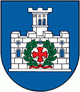 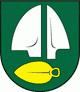 LEOPOLDOV - SILADICE Vážení športoví priatelia,dovoľte mi, aby som vás v mene výboru Telovýchovnej jednoty Družstevník Siladice pozval na majstrovský futbalový zápas MEVASPORT Oblastných majstrovstiev na súperovom trávniku v jarnej časti ročníka 2017/2018.Naši hráči odchádzajú odohrať svoj zápas s MTK Leopoldov.V minulom kole naši futbalisti remizovali na domácom ihrisku so Zavarom 2:2, keď naše góly vstrelili Martin Laurinec a Martin Beránek. Mužstvo z Leopoldova malo voľno. V súčasnosti je domáce mužstvo na 8. mieste so ziskom 23 bodov, náš súper je na 11. mieste so ziskom 21 bodov.Žiaci odohrajú svoj zápas v sobotu 7. apríla 2018 o 13,30 hod. na ihrisku v Maduniciach s OFK Drahovce. Dorastenci hrajú na domácom trávnika tiež 7. apríla 2018 o 15,30 hod. s TJ Iskra Horné Orešany.Naši muži nastúpia pravdepodobne v tejto zostave :Dúcky, Trnovec, Gábor, Rau, Horváth, Sekereš O., Laurinec, Mesároš, Beránek M., Maťaš, Ertl . Na striedanie sú pripravení Varga, Jakubec, Lančarič F., Fančovič, Kupec, Sekereš J., Bališ, Fančo S. a Benovic. Tréner mužstva je Daniel Rau. Zápas povedie ako hlavný rozhodca pán LaukoNa čiarach mu asistuje pán Špaček a pán Žažo Prajeme vám príjemný športový zážitok v duchu fair play.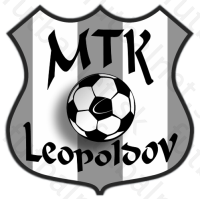 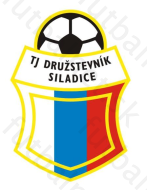                          6. liga – tabuľka1TJ Družstevník Horná Krupá18134144:2432TJ Družstevník Zvončín17124147:21403TJ Družstevník Špačince18114356:28374TJ Družstevník Voderady18106238:23365OŠK Zavar1893644:28306OFK Majcichov1876534:34277TJ Slovan Červeník1975753:39268TJ Družstevník Siladice1772851:42239OŠK Dolná Krupá1763837:382110ŠK Cífer 19291863929:392111MTK Leopoldov1763822:482112ŠK Slávia Zeleneč18621024:372013FK Krakovany18431127:431514OFK - Drahovce18421224:461415OŠK Križovany nad Dudváhom18341121:511316TJ Družstevník Dechtice17401327:5912